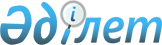 Об утверждении бюджета Саралжинского сельского округа на 2018-2020 годы
					
			С истёкшим сроком
			
			
		
					Решение маслихата Уилского района Актюбинской области от 22 декабря 2017 года № 156. Зарегистрировано Департаментом юстиции Актюбинской области 16 января 2018 года № 5860. Прекращено действие в связи с истечением срока
      В соответствии со статьей 6 Закона Республики Казахстан от 23 января 2001 года "О местном государственном управлении и самоуправлении в Республике Казахстан" и пунктом 2 статьи 9-1 Бюджетного кодекса Республики Казахстан от 4 декабря 2008 года, Уилский районный маслихат РЕШИЛ:
      1. Утвердить бюджет Саралжинского сельского округа на 2018-2020 годы согласно приложениям 1, 2 и 3 соответственно, в том числе на 2018 год в следующих объемах:
      1) доходы                                                 44 037,9 тысяч тенге;
      в том числе:
      налоговые поступления                                     1 773 тысяч тенге;
      поступления трансфертов                                     42 264,9 тысяч тенге;
      2) затраты                                                 44 037,9 тысяч тенге;
      3) чистое бюджетное
      кредитование                                           0 тысяч тенге;
      в том числе:
      бюджетные кредиты                                     0 тысяч тенге;
      погашение бюджетных кредитов                               0 тысяч тенге;
      4) сальдо по операциям 
      с финансовыми активами                                     0 тысяч тенге;
      в том числе:
      приобретение финансовых активов                         0 тысяч тенге;
      5) дефицит (профицит) бюджета                               0 тысяч тенге;
      6) финансирование дефицита 
      (использование профицита) бюджета                         0 тысяч тенге;
      Сноска. Пункт 1 с изменениями, внесенными решениями маслихата Уилского района Актюбинской области от 26.03.2018 № 176 (вводится в действие с 01.01.2018); от 07.12.2018 № 232 (вводится в действие с 01.01.2018).


      2. Учесть, что в доход бюджета сельского округа зачисляются:
      индивидуальный подоходный налог;
      налог на имущество физических лиц;
      земельный налог;
      налог на транспортные средства.
      3. Принять к сведению и руководству, что в соответствии со статьей 8 Закона Республики Казахстан от 30 ноября 2017 года "О республиканском бюджете на 2018 - 2020 годы" установлено:
      с 1 января 2018 года: 
      1) минимальный размер заработной платы - 28 284 тенге;
      2) месячный расчетный показатель для исчисления пособий и иных социальных выплат, а также применения штрафных санкций, налогов и других платежей в соответствии с законодательством Республики Казахстан - 2 405 тенге;
      3) величина прожиточного минимума для исчисления размеров базовых социальных выплат - 28 284 тенге.
      4. Учесть в бюджете сельского округа на 2018 год субвенции, передаваемые из районного бюджета в сумме - 38 454 тысяч тенге.
      5. Настоящее решение вводится в действие с 1 января 2018 года. Бюджет Саралжинского сельского округа на 2018 год
      Сноска. Приложение 1 – в редакции решения маслихата Уилского района Актюбинской области от 07.12.2018 № 232 (вводится в действие с 01.01.2018). Бюджет Саралжинского сельского округа на 2019 год Бюджет Саралжинского сельского округа на 2020 год
					© 2012. РГП на ПХВ «Институт законодательства и правовой информации Республики Казахстан» Министерства юстиции Республики Казахстан
				
      Председатель сессии маслихата: 

Б. Жумырбаев

      Секретарь районного маслихата: 

Б. Бисекенов
Приложение 1 к решению районного маслихата от 22 декабря 2017 года № 156
категория
категория
категория
категория
сумма 
(тысяч тенге)
класс
класс
класс
сумма 
(тысяч тенге)
подкласс
подкласс
сумма 
(тысяч тенге)
Наименование
сумма 
(тысяч тенге)
1. Доходы
44037,9
1
Налоговые поступления
1457
01
Подоходный налог
650
2
Индивидуальный подоходный налог
650
04
Налоги на собственность
807
1
Налоги на имущество
14
3
Земельный налог
73
4
Налог на транспортные средства
720
2
Неналоговые поступления
316
01
Доходы от государственной собственности
276
5
Доходы от аренды имущества, находящегося в государственной собственности
276
06
Прочие неналоговые поступления
40
1
Прочие неналоговые поступления
40
4
Поступления трансфертов
42264,9
02
Трансферты из вышестоящих органов государственного управления
42264,9
3
Трансферты из районного (города областного значения) бюджета
42264,9
функциональная группа
функциональная группа
функциональная группа
функциональная группа
функциональная группа
сумма 
(тысяч тенге)
функциональная подгруппа
функциональная подгруппа
функциональная подгруппа
функциональная подгруппа
сумма 
(тысяч тенге)
администратор бюджетных программ
администратор бюджетных программ
администратор бюджетных программ
сумма 
(тысяч тенге)
программа
программа
сумма 
(тысяч тенге)
Наименование
сумма 
(тысяч тенге)
ІІ. Затраты
44037,9
01
Государственные услуги общего характера
17304
1
Представительные, исполнительные и другие органы, выполняющие общие функции государственного управления
17304
124
Аппарат акима города районного значения, села, поселка, сельского округа
17304
001
Услуги по обеспечению деятельности акима города районного значения, села, поселка, сельского округа
17304
04
Образование
23229
1
Дошкольное воспитание и обучение
23229
124
Аппарат акима города районного значения, села, поселка, сельского округа
23229
004
Дошкольное воспитание и обучение и организация медицинского обслуживания в организациях дошкольного воспитания и обучения
23229
07
Жилищно-коммунальное хозяйство
3504,9
3
Благоустройство населенных пунктов
3504,9
124
Аппарат акима города районного значения, села, поселка, сельского округа
3504,9
008
Освещение улиц в населенных пунктах
1240
009
Обеспечение санитарии населенных пунктов
300
010
Содержание мест захоронений и погребение безродных
70
011
Благоустройство и озеленение населенных пунктов
1894,9
15
Трансферты
0
1
Трансферты
0
124
Аппарат акима города районного значения, села, поселка, сельского округа
0
V. Дефицит (профицит) бюджета
0
VI. Финансирование дефицита (использование профицита) бюджета
0
Используемые остатки бюджетных средств
362,9
Остатки бюджетных средств
362,9
Свободные остатки бюджетных средств
362,9Приложение № 2 к решению районного маслихата от 22 декабря 2017 года № 156
категория
категория
категория
категория
сумма 
(тысяч тенге)
класс
класс
класс
сумма 
(тысяч тенге)
подкласс
подкласс
сумма 
(тысяч тенге)
Наименование
сумма 
(тысяч тенге)
1. Доходы
39240
1
Налоговые поступления
2018
01
Подоходный налог
751
2
Индивидуальный подоходный налог
751
04
Налоги на собственность
1267
1
Налоги на имущество
18
3
Земельный налог
79
4
Налог на транспортные средства
1170
4
Поступления трансфертов
37222
02
Трансферты из вышестоящих органов государственного управления
37222
2
Трансферты поступаемые из областного бюджета
0
3
Трансферты из районного (города областного значения) бюджета
37222
функциональная группа
функциональная группа
функциональная группа
функциональная группа
функциональная группа
сумма 
(тысяч тенге)
функциональная подгруппа
функциональная подгруппа
функциональная подгруппа
функциональная подгруппа
сумма 
(тысяч тенге)
администратор бюджетных программ
администратор бюджетных программ
администратор бюджетных программ
сумма 
(тысяч тенге)
программа
программа
сумма 
(тысяч тенге)
Наименование
сумма 
(тысяч тенге)
ІІ. Затраты
39240
01
Государственные услуги общего характера
15516
1
Представительные, исполнительные и другие органы, выполняющие общие функции государственного управления
15516
124
Аппарат акима района в городе, города районного значения, поселка, села, сельского округа
15516
001
Услуги по обеспечению деятельности акима района в городе, города районного значения, поселка, села, сельского округа
15516
04
Образование
21800
1
Дошкольное воспитание и обучение
21800
124
Аппарат акима района в городе, города районного значения, поселка, села, сельского округа
21800
004
Обеспечение деятельности организаций дошкольного воспитания и обучения
1924
07
Жилищно-коммунальное хозяйство
1924
3
Благоустройство населенных пунктов
1924
124
Аппарат акима района в городе, города районного значения, поселка, села, сельского округа
1924
008
Освещение улиц населенных пунктов
1404
009
Обеспечение санитарии населенных пунктов
200
010
Содержание мест захоронений и погребение безродных
20
011
Благоустройство и озеленение населенных пунктов
300
15
Трансферты
0
1
Трансферты
0
124
Аппарат акима района в городе, города районного значения, поселка, села, сельского округа
0
V. Дефицит (профицит) бюджета
0
VI. Финансирование дефицита (использование профицита) бюджета
0Приложение № 3 к решению районного маслихата от 22 декабря 2017 года № 156
категория
категория
категория
категория
сумма 
(тысяч тенге)
класс
класс
класс
сумма 
(тысяч тенге)
подкласс
подкласс
сумма 
(тысяч тенге)
Наименование
сумма 
(тысяч тенге)
1. Доходы
39369
1
Налоговые поступления
2218
01
Подоходный налог
921
2
Индивидуальный подоходный налог
921
04
Налоги на собственность
1297
1
Налоги на имущество
18
3
Земельный налог
79
4
Налог на транспортные средства
1200
4
Поступления трансфертов
37151
02
Трансферты из вышестоящих органов государственного управления
37151
2
Трансферты поступаемые из областного бюджета
0
3
Трансферты из районного (города областного значения) бюджета
37151
функциональная группа
функциональная группа
функциональная группа
функциональная группа
функциональная группа
сумма 
(тысяч тенге)
функциональная подгруппа
функциональная подгруппа
функциональная подгруппа
функциональная подгруппа
сумма 
(тысяч тенге)
администратор бюджетных программ
администратор бюджетных программ
администратор бюджетных программ
сумма 
(тысяч тенге)
программа
программа
сумма 
(тысяч тенге)
Наименование
сумма 
(тысяч тенге)
ІІ. Затраты
39369
01
Государственные услуги общего характера
15516
1
Представительные, исполнительные и другие органы, выполняющие общие функции государственного управления
15516
124
Аппарат акима района в городе, города районного значения, поселка, села, сельского округа
15516
001
Услуги по обеспечению деятельности акима района в городе, города районного значения, поселка, села, сельского округа
15516
04
Образование
22043
1
Дошкольное воспитание и обучение
22043
124
Аппарат акима района в городе, города районного значения, поселка, села, сельского округа
22043
004
Обеспечение деятельности организаций дошкольного воспитания и обучения
22043
07
Жилищно-коммунальное хозяйство
1810
3
Благоустройство населенных пунктов
1810
124
Аппарат акима района в городе, города районного значения, поселка, села, сельского округа
1810
008
Освещение улиц населенных пунктов
1290
009
Обеспечение санитарии населенных пунктов
200
010
Содержание мест захоронений и погребение безродных
20
011
Благоустройство и озеленение населенных пунктов
300
15
Трансферты
0
1
Трансферты
0
124
Аппарат акима района в городе, города районного значения, поселка, села, сельского округа
0
V. Дефицит (профицит) бюджета
0
VI. Финансирование дефицита (использование профицита) бюджета
0